«Обучение грамоте»Задачи:1. Продолжать учить детей проводить звуковой анализ слов, дифференцируя звуки по их качественной характеристике (согласные и гласные, согласные твёрдые и мягкие).2.Упражнять в составлении предложений.3. Развивать логическое мышление, произвольное внимание, интерес к учебной деятельности.Ход занятия.Этот белый парашютВолны к берегу несут.Для неё волна – качели,И плывёт она без целиНиоткуда в никуда,Вся прозрачна как вода.					(Медуза)Звуковой анализ слова медуза		- Согласный твердый звук		- Согласный мягкий звук		- Гласный звукСоставь предложения, использу схемы. Повтори каждое предложение. Пересажи рассказ. Пидумай название рассказу.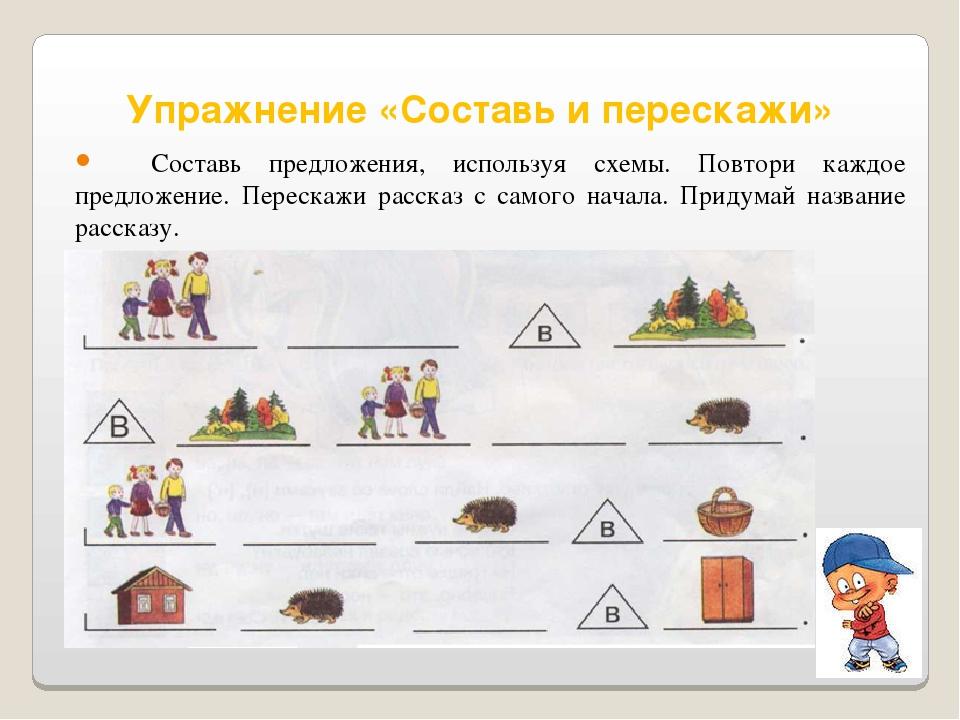 Игра «Шифровщик». Расшифруй словаКаждая буква «живет» в своем «домике». Посмотри внимательно на стенки домика, они не такие, как у других букв. Когда будешь искать нужный «домик» ориентируйся на эти стенки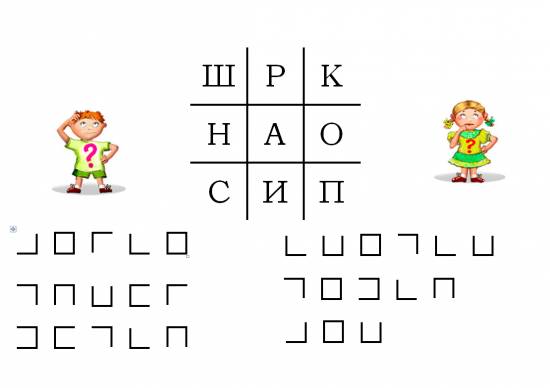 